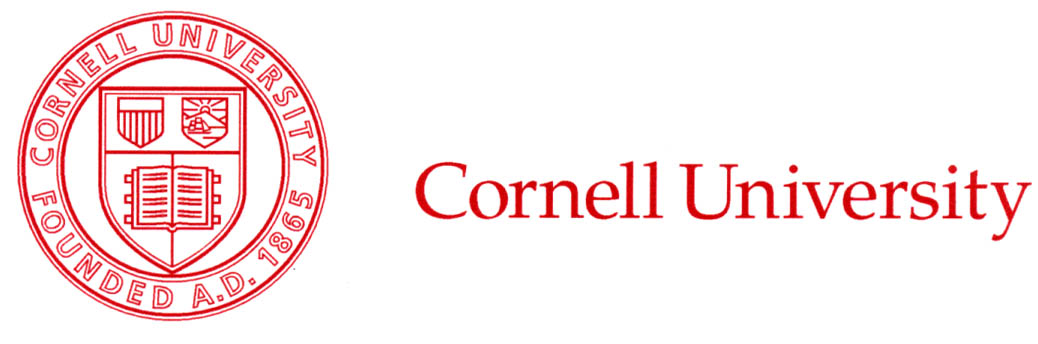 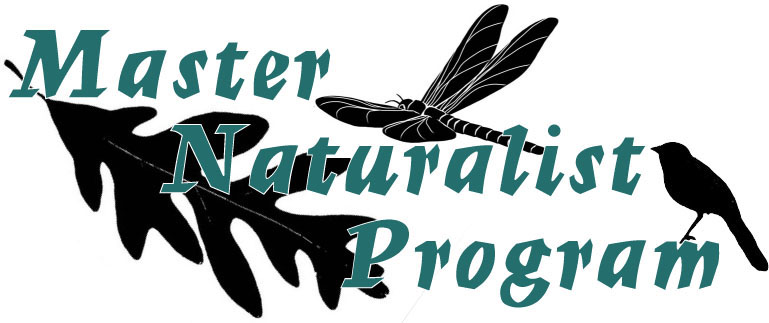 Wildlife and Natural Resource Conservation 
Volunteer Opportunities in New York StateCompiled by:Kristi Sullivan, Cornell University, Department of Natural ResourcesAnna Plattner, Cornell Cooperative Extension of Columbia and Greene CountyRevised by Margaret Lin, 2021Funding for this project was provided by Smith Lever Funds and The Renewable Resources Extension Program in partnership with USDA NIFA.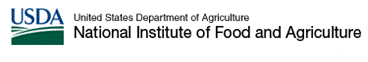 
Cornell Cooperative Extension is an equal opportunity, affirmative action education and employer.Table of Contents
Introduction	iii
Programs available throughout New York State	1	CORNELL UNIVERSITY AND CORNELL COOPERATIVE EXTENSION (CCE) PROGRAMS		The Lost Ladybug Project, Cornell Department of Entomology	2	CORNELL LAB OF ORNITHOLOGY PROGRAMS		Birds in Forested Landscapes, Cornell Lab of Ornithology 	2		eBird, Cornell Lab of Ornithology 	2		Project FeederWatch, Cornell Lab of Ornithology 	2		NestWatch, Cornell Lab of Ornithology	2		Celebrate Urban Birds, Cornell Lab of Ornithology 	2	NEW YORK STATE DEPARTMENT OF ENVIRONMENTAL CONSERVATION (NYSDEC) PROGRAMS:		Adopt-A-Natural-Resource Stewardship Program (AANR), NYSDEC	3		Asian Long-horned Beetle Monitoring Survey for Pool Owners, NYSDEC Forest Health Program 	3		Bowhunter Sighting Log, NYSDEC	3		Furbearer Sighting Surveys, NYSDEC	3		Grouse and Woodcock Hunting Log, NYSDEC	3		iMapInvasives New York, NYSDEC and New York Natural Heritage Program	3		Volunteer Lake Monitoring Program, NYSDEC and New York State Federation of Lake Associations			(NYSFOLA)	4		New York ReLeaf, NYSDEC	4		Report Sightings of Rare Species, New York Natural Heritage Program (NYNHP)	4		Ruffed Grouse Drumming Survey, NYSDEC	4		Summer Wild Turkey Sighting Survey, NYSDEC	4		Trees for Tribs, Hudson River Estuary Program & NYSDEC	4		Bat Monitoring, NYSDEC	5	OTHER CONSERVATION OPPORTUNITIES		Christmas Bird Count	5		Frogwatch USA	5		Headwaters Youth Education Initiative, Trout Unlimited 	5		Annual Loon Census, Wildlife Conservation Society	5Journey North	6iNaturalist	6USA National Phenology Network	6iSee Mammals	6Hummingbirds at Home	6NY Breeding Bird Atlas	6Project Pigeon Watch	6Project Monarch	6Firefly Watch	6Odonata Central	7Bumble Bee Watch	7Assessing Vegetation Impacts from Deer (AVID) 	7MyHemlock	7RiverWatch	7Programs located in specific counties throughout NYS	8   List of counties referencing programs available	9	CORNELL UNIVERSITY AND CCE PROGRAMS		Amphibian Migrations and Road Crossings, Cornell Department of Natural Resources	9		Horseshoe Crab Monitoring Network, CCE of Suffolk County	9	NYSDEC PROGRAMS		American Eel Research, Citizen Science, NYSDEC	9		West Central Angler Diary Program, NYSDEC	10		Finger Lakes Angler Diary Program, NYSDEC	10		Wilson Hill Goose Drive, NYSDEC	10		New England Cottontail Survey, NYSDEC	10		Pheasant Monitoring in the Genesee Valley Focus Area, NYSDEC	10		Reinstein Woods Volunteer Program, Friends of Reinstein Woods and NYSDEC	11		School Seedling Program, NYSDEC	11	LAND TRUST OPPORTUNITIES		Finger Lakes Land Trust	11		Genesee Land Trust	11		Hudson Highlands Land Trust Volunteer Programs	11		Peconic Land Trust	11	NATIONAL PARK SERVICE OPPORTUNITIES		Natural Resource Management Volunteer, Fire Island Wildlife Refuge	11		Gateway Volunteer Corps, Gateway National Recreational Area	12		Annual High School River Clean Up, Upper Delaware Scenic and Recreational River	12	NATIONAL WILDLIFE REFUGE OPPORTUNITIES		Elizabeth A. Morton National Wildlife Refuge Volunteer Programs	12		Iroquois National Wildlife Refuge Volunteer Programs	12		Montezuma National Wildlife Refuge Volunteer Programs	12		Oyster Bay National Wildlife Refuge Volunteer Programs	12		Seatuck National Wildlife Refuge Volunteer Programs	12		Target Rock National Wildlife Refuge Volunteer programs	13		Wertheim National Wildlife Refuge Volunteer Program	13	NATIONAL FOREST OPPORTUNITIES		Finger Lakes National Forest Volunteer Work	13	OTHER CONSERVATION OPPORTUNITIES		Adopt A Park	13		Catskill Community Ash Tree Inventory Project, Catskill Regional Invasive Species Partnership (CRISP)	13		Volunteer for the Cayuga Lake Watershed Network	13		Community Science Institute	13		Coastal Beach Clean-up (September), American Littoral Society	14		Eagle Conservation Committee, Delaware Highlands Conservancy	14		Friends of Five Rivers	14		Lake George Association	14		Long Island Water Sentinels	14		Monitor for Invasive Hydrilla on Cayuga Lake	14Nature Watch Program, Basha Kill Area Association, Wurtsboro, NY	15		New York City Audubon Volunteers	15		Project Watershed Central New York, Izaak Walton League of America	15		Rockland County Volunteer Stream Monitoring Program	15		Schoharie River Center	15		StreamWatch, The Catskill Center 	16		Trout in The Classroom, New York City Watersheds, Trout Unlimited	16IntroductionIndividuals and families with an interest in any aspect of wildlife or natural resource conservation and management will find there are many ways to get involved and make a difference in New York State. “Wildlife and Natural Resource Conservation Volunteer Opportunities in New York State” is a publication aimed at matching volunteers to regional, statewide, and in some cases nationwide, programs of interest to them. The publication is not all-inclusive, and there may be additional volunteer opportunities in your area. Programs are categorized broadly by agency or organization type (e.g. New York Department of Environmental Conservation, National Wildlife Refuges, Land Trusts, etc.). Some programs take place throughout the state, while others are specific to a particular county or counties. To help you find programs of relevance to you, this document is composed of two parts. Part one lists programs that are available throughout New York State, and Part two lists programs only available in certain counties. These programs are numbered and cross-referenced to a listing of counties where they take place. Part 1. Programs available throughout New York StateCORNELL UNIVERSITY AND CORNELL COOPERATIVE EXTENSION (CCE) PROGRAMS:	The Lost Ladybug Project, Cornell Department of EntomologyTo be able to help the nine spotted ladybug and other ladybug species, scientists need to have detailed information on which species are still out there and how many individuals are around. Entomologists at Cornell can identify the different species, but there are too few of us to sample in enough places to find the rare ones. We need you to be our legs, hands and eyes. If you can look for ladybugs and send us pictures of them with our “Upload Photos Submission Form”, we can start to gather the information we need.Contact: John Losey, ladybug@cornell.edu, www.lostladybug.org/index.phpCORNELL LAB OF ORNITHOLOGY PROGRAMS:Birds in Forested Landscapes, Cornell Lab of Ornithology Birds in Forested Landscapes links volunteer birders, land managers, and professional biologists in a study of habitat requirements of seven species of forest thrushes and two accipiters (Cooper's and Sharp-shinned Hawks). Our findings will be used to develop management recommendations for conserving forest birds and their habitats. These recommendations will become part of the North American Bird Conservation Plan that is being developed by Partners in Flight. Our goal is to determine which specific habitat and landscape features are associated with successful breeding populations of forest thrushes and hawks.Contacts: Sara Barker & Jim Lowe, 607-254-2446, forest_birds@cornell.edu, http://static.birds.cornell.edu/bfl/BFLwelcome.htmleBird, Cornell Lab of Ornithology eBird is a real-time, online checklist program that contains information on bird abundance and distribution. Participants enter when, where, and how they went birding, and then fill out a checklist of all the birds seen and heard during the outing. Local experts review unusual records that are flagged by the filters. The eBird data are then stored and accessible to anyone via the eBird website. eBird is amassing one of the largest and fastest growing biodiversity data resources in existence! The observations of each participant join those of others in an international network of eBird users. eBird then shares these observations with a global community of educators, land managers, ornithologists, and conservation biologists.Contact: Chris Wood, eBird Director, 607-254-2195, clw37@cornell.edu, www.ebird.org/Project FeederWatch, Cornell Lab of Ornithology Project FeederWatch is a winter-long survey of birds that visit feeders at backyards, nature centers, community areas, and other locales in North America. Participants periodically count the birds they see at their feeders from November through early April and send their counts to Project FeederWatch. FeederWatch data help scientists track broad scale movements of winter bird populations and long-term trends in bird distribution and abundance.Contact: Emma Grieg, Project Leader, 607-254-2148, eig9@cornell.edu, www.feederwatch.org/NestWatch, Cornell Lab of OrnithologyNestWatch teaches citizens about bird breeding biology and engages them in collecting and submitting nest records. Such records include information about nest site location, habitat, species, and number of eggs, young, and fledglings. “Citizen scientists” submit their nest records to our online database where their observations are compiled with those of other participants in a continent-wide effort to better understand and manage the impacts of environmental change on bird populations.Contacts: Robyn Bailey, Project Leader, 607-254-2426, rb644@cornell.edu, www.nestwatch.org/Celebrate Urban Birds, Cornell Lab of Ornithology You can Celebrate Urban Birds by gardening, by organizing a community event, or by connecting to the outdoors through art projects. Become a citizen-scientist by observing birds in your neighborhood and sending the data to scientists at the Cornell Laboratory of Ornithology. For anyone, anywhere, anytime, everybody can Celebrate Urban Birds in some way.Contact: Karen Purcell, Celebrate Urban Birds Project Leader, urbanbirds@cornell.edu, www.birds.cornell.edu/celebrationNEW YORK STATE DEPARTMENT OF ENVIRONMENTAL CONSERVATION (NYSDEC)PROGRAMS:Adopt-A-Natural-Resource Stewardship Program (AANR), NYSDECAANR is a unique opportunity for individuals or groups to become stewards for a state-owned natural resource of their choice. Once the state approves the proposed adoption, citizens become the authority for conservation management of the chosen location. Activities may involve picking up litter and trash, establishing or maintaining access or nature trails, remediating vandalism, providing interpretive services for school groups and other citizens, managing fish and wildlife habitats, and otherwise providing positive benefits to the natural resource.Contact: Division of Lands and Forests, 518-402-9428, landsforests@dec.ny.gov, www.dec.ny.gov/regulations/2568.htmlAsian Long-horned Beetle Monitoring Survey for Pool Owners, NYSDEC Forest Health Program Pool owners are invited to join in the NYSDEC annual Asian long-horned beetle (ALB) Swimming Pool Survey in order to help keep watch for these exotic, invasive beetles before they cause serious damage to our forests and street trees. The Swimming Pool Survey takes place in summer, when ALBs are expected to become adults, emerge from the trees they are infesting, and become active outside those trees. Contact: Jessica Cancelliere, 518-478-7813, foresthealth@dec.ny.gov, www.dec.ny.goc/press/92531.htmlBowhunter Sighting Log, NYSDECThe New York Bowhunter Sighting Log is designed to provide information on long-term population trends for selected wildlife species. The log was started on an experimental basis in several areas of the state in 1995 and expanded to cover the entire state in the fall 1998. These types of data are collected by New York and a number of other states as an index of wildlife populations. Bowhunters who are cooperators in the sighting log keep a diary of their bowhunting activities and the number of animals of several species that they see from their stand. More participants are needed in northern, eastern and southeastern counties, and in Suffolk and Westchester counties. Please email the address below and provide your name, address, hunter ID (back tag number), a list of the counties where you hunt, and whether or not you have participated in New York's bowhunter log in any previous year (type Bowhunter Sighting Log in the subject line).Contact: contact@dec.ny.gov, www.dec.ny.gov/animals/7193.htmlFurbearer Sighting Surveys, NYSDECThe Bureau of Wildlife wants to learn more about the occurrence and distribution of various furbearers throughout New York. Visit the "Furbearers" page to read profiles for various species, including physical traits and tips for identifying them. There are options for reporting your observations:Upstate New York: report sightings of bobcat, otter, fisher, and weasel in DEC Regions 3 through 9. Long Island/New York City: report sightings of beaver, gray fox, otter, weasel, mink, coyote, and skunk in DEC Regions 1 and 2. Contact: wildlife@dec.ny.gov, www.dec.ny.gov/animals/30770.htmlGrouse and Woodcock Hunting Log, NYSDECRuffed grouse and American woodcock are widely distributed across New York. These species prefer habitats in an early stage of succession, such as young forests, shrublands, and old orchards, and fields. As New York's forests grow older, these preferred habitats are declining, resulting in declining grouse and woodcock numbers since the 1960s. This survey asks hunters to record their daily grouse and woodcock hunting activities in a "hunting log", including the number of grouse and woodcock flushed, the number of hours hunted, the number of birds killed, and if a dog was used to hunt. The primary purpose of the log is to monitor the number of birds flushed per hour. Grouse and woodcock share many of the same habitats, so the information you provide will help monitor populations of both of these great game birds as habitats change both locally and on a landscape scale.Please see the email below for more information or contact us to get on our mailing list (type Grouse Hunting Log in the subject line).Contact: NYSDEC, 518-402-8883, wildlife@dec.ny.gov, www.dec.ny.gov/animals/9351.htmliMapInvasives New York, NYSDEC and New York Natural Heritage ProgramiMapInvasives is an online mapping tool that supports efforts to protect New York State from the threat of invasive species. Learn about the program and become trained to contribute data by attending an iMapInvasives training session.The iMapInvasives team offers in-person training sessions every spring (May-June). We also offer other training sessions throughout the year as needed. Check back early each year for the newest PRISM training series.Contact: imapinvasives@dec.ny.gov, www.nyimapinvasives.orgVolunteer Lake Monitoring Program, NYSDEC and New York State Federation of Lake Associations (NYSFOLA)The Citizens Statewide Lake Assessment Program (CSLAP) is a volunteer lake monitoring program run by the NYSDEC and the NYSFOLA. Citizen volunteers are needed to join NYSFOLA-member lake associations that are responsible for collecting biweekly water quality data and samples from June-October. About 100 lakes participate each year in the program. Samples are collected both at the surface and the bottom for shallow lakes. Please visit the NYSFOLA website to find a participating lake near you or register your lake as a monitoring site. Contact: Nancy Mueller, 800-796-3652, Owen Zaengle, Assistant Program Coordinator, ozaengle@nysfola.org, www.nysfola.mylaketown.com/New York ReLeaf, NYSDECNew York ReLeaf is a statewide effort that brings people together to share information about trees and ways to improve the future of trees where we live. ReLeaf creates partnerships between forestry professionals and dedicated citizens. ReLeaf volunteers combine their enthusiasm for environmental action with the skills necessary to sustain that action. Forestry professionals teach the techniques of site and tree selection, along with planting and maintenance techniques to help our community trees live to become big, green and beautiful. ReLeaf volunteers help raise awareness of the importance of trees and share their technical knowledge with other organizations and their communities. Email us with your county and level of interest and we'll connect you to your regional co-chairs.Contact: New York ReLeaf Coordinator, 518-402-9425, urbanforestry@dec.ny.gov, www.dec.ny.gov/lands/5307.htmlReport Sightings of Rare Species, New York Natural Heritage Program (NYNHP)The NYNHP mission is to facilitate conservation of New York's biodiversity by providing comprehensive information and scientific expertise on rare species and natural ecosystems to resource managers and other conservation partners. If you've seen a rare plant or animal, please fill out an online Rare Species Reporting Form (www.nynhp.org/eosubmit). The information you provide on the form will be reviewed for inclusion in our database. For more information and lists of the species which NY Natural Heritage considers rare are available for vascular plants, mosses, and animals, visit www.dec.ny.gov/animals/91024.htmlContact: 518-402-8935, www.dec.ny.gov/animals/29338.htmlRuffed Grouse Drumming Survey, NYSDECThe ruffed grouse is a forest species that is widely distributed across New York State. While some grouse are found in more mature forests, the greatest population densities are in younger-aged forests. Turkey hunters in pursuit of that wary gobbler in the spring are ideally suited for monitoring ruffed grouse during the breeding season. The characteristic sound of a drumming male grouse is as much a part of the spring woods as yelping hens and gobbling toms. DEC currently monitors grouse populations in the fall through the Cooperator Ruffed Grouse Hunting Log (www.dec.ny.gov/animals/9351.html) where hunters record the number of birds flushed per hour of hunting effort. The Ruffed Grouse Drumming Survey provides a harvest-independent index of grouse distribution and abundance during the critical breeding season in the spring. Contact: 518-402-8883, wildlife@dec.ny.gov (type “Ruffed Grouse Survey” in the subject line), www.dec.ny.gov/animals/48169.htmlSummer Wild Turkey Sighting Survey, NYSDECSince 1996, DEC has conducted the Summer Wild Turkey Sighting Survey to estimate the number of wild turkey poults (young of the year) per hen statewide. Weather, predation, and habitat conditions during the breeding and brood-rearing seasons can all significantly impact nest success, hen survival, and poult survival. During the month of August, survey participants will record the sex and age composition of all flocks of wild turkeys observed during normal travel. Individuals interested in participating can download a Summer Wild Turkey Sighting Survey form from the DEC website at http://www.dec.ny.gov/animals/48732.html. Detailed instructions can be found with the data sheet. Survey cards can also be obtained by contacting your regional DEC office. Contact: 518-402-8886, wildlife@dec.ny.gov, www.dec.ny.gov/animals/48732.htmlTrees for Tribs, Hudson River Estuary Program & NYSDECRiparian (streamside) buffers are a major component to maintaining healthy streams and water. These buffers, composed of trees, shrubs, and grasses help to reduce pollution entering waterways by slowing down and filtering runoff, thus extending retention time. Buffers also help to reduce flooding and erosion by stabilizing shorelines and absorbing high velocity flows. In addition, they serve an important role for wildlife as a shoreline transition zone and travel corridor, not to mention increasing overall biodiversity and improving in-stream health.The Hudson River Estuary Program's "Trees for Tribs" Initiative is offering free native trees and shrubs for qualifying projects in the Hudson River Estuary watershed within the State of New York from the Verrazano Narrows Bridge to the Troy Dam. This year, NYSDEC is expanding the program to include the Champlain, Upper Hudson, Mohawk, and Great Lakes Basin. Application deadlines are: March 1 for Spring and August 1 for Fall. Reserving plants early is advisable (applications are accepted after deadlines but are at a disadvantage). The Estuary Program's Riparian Buffer Coordinator and the Trees for Tribs Coordinators can assist with plant selection, designing a planting plan, and other technical information to improve the odds of success for your project.Contacts: NYSDEC-Champlain, Upper Hudson, Mohawk, and Great Lakes Basin, 518-402-9405, treesfortribs@dec.ny.gov, www.dec.ny.gov/animals/77710.html, HREP-Hudson River Valley- 845-256-3016, HudsonEstuaryTFT@dec.ny.gov, www.dec.ny.gov/lands/43668.htmlBat Monitoring, NYSDECNYSDEC is looking for volunteers to conduct driving acoustical surveys for bats during summer. Contact: Kate Ritzko, katelyn.ritzko@dec.ny.govOTHER CONSERVATION OPPORTUNITIES:Christmas Bird CountFrom December 14 through January 5 tens of thousands of volunteers throughout the Americas take part in an annual bird count. The longest running Citizen Science survey in the world, Christmas Bird Count provides critical data on population trends. Families and students, birders and scientists, armed with binoculars, bird guides and checklists go out on an annual mission - often before dawn. Go to the Christmas Bird Count website to find a Count Coordinator in your area and find out about local activities during the Count. Frogwatch USAFrogWatch USA is AZA's (Association of Zoos and Aquariums) flagship citizen science program that allows individuals and families to learn about the wetlands in their communities and help conserve amphibians by reporting the calls of local frogs and toads. For over ten years, volunteers have been trained to enter their FrogWatch USA information and ongoing analyses of these data have been used to help develop practical strategies for the conservation of these important species. Contact: 716-995-6138, frogwatch@aza.org , www.aza.org/frogwatchHeadwaters Youth Education Initiative, Trout Unlimited TU's Headwaters Youth Education Initiative is dedicated to creating a "stream of engagement" for youth, starting around age eight and extending into their college years. Kids can join at any time and will be provided a seamless set of activities and experiences to keep them not only actively engaged in nature and conservation, but also in touch with other young people who share their interests. Headwaters will develop, integrate, and expand existing TU youth programs such as Trout in the Classroom, First Cast, and youth camps while also developing new partnerships and programs that will involve young people in our mission to protect and restore the nation's coldwater resources. If your child is interested in rivers and fly fishing, consider joining or starting a new program for youth in your home waters.Contact: Tara Granke, Headwaters Youth Program Coordinator, 828-575-6132, TGranke@tu.org, www.tu.org/headwatersAnnual Loon Census, Wildlife Conservation SocietyOn the third Saturday of July, WCS conducts an annual loon census with the help of local Adirondack residents and visitor volunteers. This data provides a quick glimpse of the status of the breeding loon population in and around the Adirondack Park and across New York State. The results help guide management decisions and policies that affect loons. However, observations made elsewhere in New York State are also welcome. Census volunteers sign up to monitor a lake from 8:00–9:00 a.m. on the census day, and report the number of adult loons, chicks, and immature loons they observe. Contact: 518-891-8872, adkloon@wcs.org, https://northamerica.wcs.org/wild-places/adirondacks/loon-conservation/loon-census.aspxJourney NorthJourney North provides an easy entry point to citizen science, with simple protocols, strong online support, and immediate results. Reported sightings are mapped in real-time as waves of migrations move across the continent. People report sightings from the field, view maps, take pictures, and leave comments.Contact: Nancy Sheehan, Coordinator, https://journeynorth.org/iNaturalistEvery observation can contribute to biodiversity science, from the rarest butterfly to the most common backyard weed. We share your findings with scientific data repositories like the Global Biodiversity Information Facility to help scientists find and use your data. All you have to do is observe.Contact: https://www.inaturalist.org/USA National Phenology NetworkThe USA-NPN brings together citizen scientists, government agencies, non-profit groups, educators and students of all ages to monitor the impacts of climate change on plants and animals in the United States. Nature’s Notebook is a national phenology program in which professional and volunteer scientists record long-term observations of plant and animal life stages.Contact: Theresa Crimmins, Director, 520-621-8523, theresa@usanpn.org, https://www.usanpn.org/partner/volunteer-scientistsiSee MammalsiSeeMammals is a project to collect information about black bears in New York State. Participants collect data on the presence and absence of wildlife from observations, hikes, and fixed/trail cameras to study wildlife populations. Citizen scientists can help by collecting data in areas that researchers cannot reach. More than 50% of New York is privately owned land — land that is more accessible to citizen scientists than it is to researchers.Contact: https://iseemammals.org/Hummingbirds at HomeBy joining Audubon Hummingbirds at Home, you will join a movement to crowdsource rigorous science that is meaningful for hummingbirds. You will become an integral piece of a continent-wide network of community scientists helping uncover how hummingbirds are affected by climate change and providing the information necessary to devise actions to help them.Contact: http://www.hummingbirdsathome.org/NY Breeding Bird AtlasIf you ever watch birds in New York, you can be a part of the Breeding Bird Atlas! Everyone is encouraged to participate from 2020-2024. Beginner and advanced birders alike can enhance their birding experience by observing bird behaviors. And you can be involved as little or as much as you want. Whenever you go birding—be it in your backyard, at your summer camp, or in your favorite park—every sighting counts!Contact: Julie Hart, Project Coordinator, julie.hart@dec.ny.gov, https://ebird.org/atlasny/homeProject Pigeon WatchProject Pigeon Watch is a citizen science project in which volunteers count pigeons and record the colors of courting pigeons.Contact: https://scistarter.org/project-pigeon-watchProject MonarchMission Monarch, being run by the Space for Life Insectarium, is a citizen science program documenting the monarch’s reproductive success. The program is part of an international research and education effort aimed at saving the migratory populations of this endangered species.Contact: mission-monarque@ville.montreal.qc.ca, https://www.mission-monarch.org/Firefly WatchAnyone in North America can participate in Firefly Watch. All you need to do is spend at least 10 minutes once a week during firefly season observing fireflies in one location (your backyard or in a nearby field). All firefly sightings—or lack thereof—are valuable!Contact: fireflywatch@massaudubon.org, https://www.massaudubon.org/get-involved/community-science/firefly-watchOdonata CentralThis citizen science web site is focused on expanding our understanding of the distribution, biogeography, biodiversity, and identification of Odonata (dragonflies and damselflies) in the Western Hemisphere. We encourage you to contribute your observations and explore the observations of others in maps, lists of records and species lists.Contact: https://www.odonatacentral.org/#/Bumble Bee WatchBumble Bee Watch is a collaborative effort to track and conserve North America’s bumble bees.Contact: bumblebeewatch@xerxes.org, https://www.bumblebeewatch.org/Assessing Vegetation Impacts from Deer (AVID)AVID is a project to Assess Vegetation for Impacts from Deer. Plants are monitored each year to evaluate the impact of deer browsing. AVID is a method for volunteers, foresters, landowners and others to measure the effect of deer browse on New York forests. Volunteers are encouraged to use AVID to document this aspect of New York forest health. Participants will learn about forest and woodland ecology, how to identify spring wildflowers and trees, and develop an eye for recognizing signs of deer impacts.Contact: https://aviddeer.com/MyHemlockMyHemlock volunteers choose one site—their own property or woodlot, or a favorite local conservation area—and survey a group of trees on that site twice per year. Surveys help the NYSHI team better understand the behavior and spread of Hemlock Woolly Adelgid (HWA) in New York and help local landowners and managers time and prioritize HWA management efforts.Contact: https://blogs.cornell.edu/nyshemlockinitiative/community-science/myhemlock/RiverWatchThe Riverwatch Program consists of concerned citizens trained to use the latest technology to gather important water quality data in the Niagara River Watershed. Volunteers conduct monthly monitoring of streams in their neighborhood and also provide a network of “Eyes on the Water” to report pollution or improper land uses on these waterways.Contact: Elizabeth Cute, 716-852-7483 ext. 23, ecute@bnwaterkeeper.org, https://bnwaterkeeper.org/programs/riverwatch/Part 2. Programs located in specific counties in New York StateList of counties with appropriate program number available in that location:Albany: 1, 3, 31Bronx: 41Cayuga: 5, 11, 20, 27, 28, 29, 34Chautauqua: 29Chemung: 11Columbia: 1, 3, 7Cortland: 5, 11, 28Delaware: 17, 40Dutchess: 1, 3, 7Erie: 9, 29Genesee: 8, 19Greene: 1, 3, 31, 40Jefferson: 29Kings: 41Lewis: 29Livingston: 5, 8, 11, 12Madison: 37Monroe: 4, 8, 12, 29Montgomery: 39Nassau: 16, 21, 29New York City: 29, 36, 41Niagara: 29Oneida: 29, 37Onondaga: 5, 11, 26, 37Ontario: 5, 11, 12, 29Orange: 1, 3, 17Orleans: 19, 29Oswego: 37Otsego: 40Putnam: 1, 3, 7, 13Queens: 41Rensselaer: 1, 3, 7, 29, 31Richmond: 3, 16, 29, 41Rockland: 1, 3, 29, 38Saratoga: 10Schenectady: 29, 39Schoharie: 39, 40Schuyler: 4, 5, 11, 25, 28Seneca: 5, 11, 20, 25, 27, 34St. Lawrence: 6Steuben: 11Suffolk: 2, 14, 15, 18, 22, 23, 24, 29. 33Sullivan: 17, 30, 35, 40Tioga: 11Tompkins: 5, 11, 27, 28, 34Ulster: 1, 3, 40Warren: 32Wayne: 4, 12, 20Westchester: 1, 3, 7, 29Wyoming: 8Yates: 5, 11CORNELL UNIVERSITY AND CCE PROGRAMS:1.  Amphibian Migrations and Road Crossings, Cornell Department of Natural ResourcesLocation: Westchester, Rockland, Putnam, Dutchess, Orange, Ulster, Columbia, Greene, Albany, and Rensselaer Counties The Hudson River Estuary Program (HREP) and the Cornell University Department of Natural Resources are working together to conserve forests, woodland pools and the wildlife that depend on these critical habitats. You can help by telling us when and where you see migrations of woodland pool amphibians. Your observations will enable us to identify and map road crossings where salamanders and frogs are especially vulnerable and learn more about where their habitats are located. This information can then be used for community planning and for groups of volunteers interested in starting "crossing guard" programs for the breeding season. Over time, we can also learn whether the period of spring migrations may be shifting due to climate change. Contact: Laura Heady, HREP’s Conservation and Land Use Program Coordinator, 845-256-3061, woodlandpool@dec.ny.gov, https://www.dec.ny.gov/lands/51925.html2. Horseshoe Crab Monitoring Network, CCE of Suffolk CountyLocation: Suffolk CountyVolunteers are needed to collect data on horseshoe crab spawning abundance, size, sex and tag returns around full and new moon evenings from May to July. The data will be used by the NYS Department of Environmental Conservation to assess the status of horseshoe crabs in New York’s Marine District and to assist with the regional management and conservation of this species.Contact: Site Coordinators are different for each beach location. www.NYhorseshoecrab.org/NYSDEC PROGRAMS:3. American Eel Research, Citizen Science, NYSDECLocation: Westchester, Rockland, Putnam, Dutchess, Orange, Ulster, Columbia, Greene, Albany, Richmond, and Rensselaer CountiesThe American eel (Anguilla rostrata) is a migratory fish that is born in the Atlantic Ocean and enters North American tributaries as tiny "glass eels". The species is in decline over much of its range, and baseline studies of migrations are crucial for management. Teams of scientists, students, and community volunteers are needed to collect glass eels using net and trap devices on several Hudson River tributaries each spring. The juvenile eels are counted, weighed, and released alive, and other environmental data is recorded. At several sites, herring surveys are also conducted.Contact: 845-256-3016, eelproject@dec.ny.gov, www.dec.ny.gov/lands/49580.html4. West Central Angler Diary Program, NYSDECLocation: Schuyler, Wayne, and Monroe CountiesNYSDEC is recruiting volunteer bass anglers to participate in a Black Bass Angler Diary Program. This regional program covers Waneta Lake, East Bay, Irondequoit Bay, Port Bay, and Sodus Bay. The program was initiated to help provide NYSDEC with valuable information on fishing quality experienced by anglers targeting smallmouth and largemouth bass in Lake Ontario and its embayments and tributaries, as well as obtain biological characteristic information of caught bass. The diary program is conducted annually, beginning at the start of the traditional open largemouth and smallmouth bass season on the third Saturday of June each year. The program continues to the last day of the open season. Anglers interested in participating can send their name, address, and the lakes for which they would like to record fishing trips to the email below (type Bass Angler Program in the subject line).Contact: Region 8 Fisheries Office, 585-226-5343, fwfish8@dec.ny.gov, www.dec.ny.gov/outdoor/65533.html5. Finger Lakes Angler Diary Program, NYSDECLocation: Cayuga, Seneca, Tompkins, Onondaga, Cortland, Schuyler, Ontario, Yates, and Livingston CountiesThe same program as listed above but for (DEC Region 7) Otisco, Owasco, Skaneateles, Cayuga, and (DEC Region 8) Seneca, Keuka, Canandaigua, Honeoye, Canadice, Hemlock, and Conesus Lakes.Contact: Region 7 Fisheries Office, 607-753-3095 ext. 213, fwfish7@dec.ny.gov; Region 8 Fisheries Office, 585-226-5343, fwfish8@dec.ny.gov; www.dec.ny.gov/outdoor/65533.html 6. Wilson Hill Goose Drive, NYSDECLocation: St. Lawrence CountyEvery summer, DEC wildlife staff conducts goose roundups on a couple of Wildlife Management Areas (WMA). These are true roundups (drives) in the way that staff and volunteers, using canoes and walking along the shore, "herd" the geese the entire length of the WMA and into holding pens at one end. This is only possible because geese molt (loose) all their flight feathers in late June and early July and cannot fly. Biologists then determine the age and sex of the birds, band them, and release them back into the marsh. The Wilson Hill Goose Drive is held late June or early July, mid-week, starting around 8:00 AM at the headquarters building. Contact: Wilson Hill Project Manager, 315-705-5539, www.dec.ny.gov/animals/7102.html 7. New England Cottontail Survey, NYSDECLocation: Rensselaer, Columbia, Dutchess, Putnam, and Westchester CountiesThe only native cottontail east of the Hudson River in New York is the New England Cottontail, however, its range has been greatly reduced in the state due to habitat loss and competition with the more abundant Eastern cottontail. The New England cottontails look nearly identical to Eastern cottontails and are only reliably identified by genetic testing of tissue, by fecal samples, or by examining morphological skull characteristics. The skulls will be used for identification to help us determine the distribution of the New England Cottontail. NYSDEC is requesting that rabbit hunters in Wildlife Management Units in Rensselaer, Columbia, Dutchess, Putnam, and Westchester counties contact us to learn how they can submit the heads of rabbits they harvest (type "NE Cottontail" in the subject line).Contact: 518-402-8870, wildlife@dec.ny.gov, www.dec.ny.gov/animals/67017.html8. Pheasant Monitoring in the Genesee Valley Focus Area, NYSDECLocation: Livingston, Genesee, Wyoming, and Monroe CountiesFarmers in the 13 counties that comprise the Lake Plains of New York have partnered with DEC since 1945 are needed to help survey wild pheasant populations. This effort continues in the newly established “Pheasant Habitat Focus Area” in the Genesee Valley. The focus area was created as a part of DEC’s recently completed 10-year management plan for ring-necked pheasants. The surveys collected from participants will help DEC monitor pheasant populations and evaluate the success of habitat management efforts in the focus area. Those who do not farm but would like to contribute their pheasant observations from Livingston, Genesee, Wyoming and Monroe counties can join the Summer Pheasant Sighting Survey. During the month of August, survey participants record the sex and age of all pheasants observed during normal travel. Contact: Farmers contact 518-402-8886, wildlife@dec.ny.gov (include Farmer-Pheasant Inventory in the subject line), www.dec.ny.gov/animals/72543.html9. Reinstein Woods Volunteer Program, Friends of Reinstein Woods and NYSDECLocation: Erie CountyReinstein Woods Environmental Education Center is located at the Dr. Victor Reinstein Woods Nature Preserve - a unique 292-acre complex of forests, ponds, and wetlands surrounded by suburban development. Volunteers provide support for Reinstein Woods' programs in a variety of ways, from sharing nature with adults and children as nature guides, to taking care of our trails and forests, and to helping at special events. Designated Research Stewards help conduct citizen science projects in each season of the year. Contact: 716-683-5959, reinsteinwoods@dec.ny.gov, www.dec.ny.gov/education/1960.html10. School Seedling Program, NYSDECLocation: Saratoga CountyThis program allows any school-associated organization to plant and care for seedling trees from the DEC Saratoga Tree Nursery. Planting and caring for seedlings help students better understand trees and their value and help stabilize soil and use nutrients that would otherwise wash into waterways. Contact: Saratoga Tree Nursery, 518-581-1439, nysnursery@dec.ny.gov, www.dec.ny.gov/animals/9393.htmlLAND TRUST OPPORTUNITIES:11. Finger Lakes Land TrustLocation: Onondaga, Cortland, Tioga, Chemung, Schuyler, Yates, Cayuga, Tompkins, Seneca, Ontario, Livingston, and Steuben CountiesThe Finger Lakes Land Trust was founded in 1989 to protect those lands that define the character of the Finger Lakes region of upstate New York. To date, the Land Trust has protected more than 15,000 acres of the region's wetlands, forests, farmland, shorelines, and gorges. Join us for nature walks, birdwatching, luncheons, workdays, monitoring, and more throughout the year in the beautiful Finger Lakes Region. The Land Trust has over 200 active volunteers and could use your help today. Contact: 607-275-9487, info@fllt.org, www.fllt.org12. Genesee Land TrustLocation: Livingston, Monroe, Ontario, and Wayne Counties Work parties help the Genesee Land Trust accomplish our important work of keeping preserves pristine and functional. Volunteers can help by performing trail work, invasive plant control, trash pick-up, and other activities. Work Parties generally take place on weekends and occur at various preserves. Contact: 585-256-2130, info@geneseelandtrust.org, https://www.geneseelandtrust.org/volunteer13. Hudson Highlands Land Trust Volunteer ProgramsLocation: Putnam CountyHudson Highlands Land Trust has many opportunities, including conducting water studies, guiding tours, beach clean-ups, and other outreach/management activities. Contact: 845-424-3358, Ashley Rauch, Community Engagement Manager, ashley.rauch@hhlt.org, www.hhlt.org/14. Peconic Land TrustLocation: Suffolk CountySome Preserves within the Trust are passive and need minimal maintenance, while others require extensive measures to control soil erosion, restore wetlands, control public access, etc. Throughout the year, the Peconic Land Trust's Stewardship and Outreach Departments partner on clean-up days at our preserves. Contact: Kathy Kennedy, Outreach Manager, 631-283-3195, kkennedy@peconiclandtrust.org, https://peconiclandtrust.org/get-involved/volunteeringNATIONAL PARK SERVICE OPPORTUNITIES:15. Natural Resource Management Volunteer, Fire Island Wildlife RefugeLocation: Suffolk CountyAre you a people person, a nature lover, or a history buff? If so, then volunteering at Fire Island National Seashore could be for you! We could use your help conducting tours and programs; helping with photo collection; and assisting with cleanups, science research, and more. A variety of volunteer opportunities exist. Contact: www.nps.gov/fiis/supportyourpark/volunteer.htm16. Gateway Volunteer Corps, Gateway National Recreational AreaLocation: Richmond and Nassau CountyGateway National Recreational Area is split into three different units (Jamaica Bay, Staten Island, and Sandy Hook). Visit the website to find out what specific volunteer opportunities are available. Contacts: Daphne Yun, Volunteer Coordinator, 917-282-9393, http://www.nps.gov/gate/supportyourpark/volunteer.htm17. Annual High School Paddle and River Clean Up, Upper Delaware Scenic and Recreational RiverLocation: Orange, Sullivan, and Delaware CountiesEach year, a High School Paddle and River Clean Up take place in early June. Students can earn eight community service hours for graduation while experiencing the beauty of the river and learning about our watershed, wildlife, and recreation. Each year volunteers remove a tremendous amount of litter and waste from the floor and banks of the river. The clean-up trip is open to all high school students but is limited to the first twenty who register. Registration is required. Contact: Ingrid Peterec, 570-685-4871 ext. 6605, www.nps.gov/upde/supportyourpark/volunteer-opportunities.htmNATIONAL WILDLIFE REFUGE OPPORTUNITIES:18. Elizabeth A. Morton National Wildlife Refuge Volunteer ProgramsLocation: Suffolk CountyElizabeth A. Morton Wildlife Refuge offers invasive species control work, hand pulling common invasive plants in the spring. There are also opportunities to perform beach cleanups and trail maintenance.Contact: Ann Marie Chapman, Visitor Services Manager, 631-286-0485 ext. 2131, AnnMarie_Chapman@fws.gov, www.fws.gov/refuge/Elizabeth_A_Morton/what_we_do/get_involved.html19. Iroquois National Wildlife Refuge Volunteer ProgramsLocation: Genesee and Orleans CountiesIroquois Wildlife Refuge offers volunteer opportunities in environmental education, naturalist interpretation, and habitat maintenance and restoration.Contact: Iroquois@fws.gov, www.fws.gov/refuge/Iroquois/what_we_do/get_involved.html20. Montezuma National Wildlife Refuge Volunteer ProgramsLocation: Cayuga, Seneca, and Wayne CountiesThe Montezuma refuge is looking for volunteers to support habitat restoration efforts by controlling invasive species, collecting native seeds, and planting native species. There is also an opportunity to participate in weekly winter raptor surveys.Contact: Andrea VanBeusichem, 315-568-5987, Andrea_VanBeusichem@fws.gov, www.fws.gov/refuge/Montezuma/what_we_do/get_involved.html21. Oyster Bay National Wildlife Refuge Volunteer ProgramsLocation: Nassau CountyVolunteer opportunities are available in beach clean-ups, invasive species removal, marsh grass planting, and community shellfish gardening.Contact: Rob Crafa, 631-848-2090, rob@oysterbaycoldspringharbor.org, www.oysterbaycoldspringharbor.org22. Seatuck National Wildlife Refuge Volunteer ProgramsLocation: Suffolk CountyThe Seatuck Refuge is looking for volunteers to help with invasive species control in the spring and summer. Throughout the year, help is needed on bird hikes and other one-time events such as beach clean-ups. Contact: Ann Marie Chapman, Visitor Services Manager, 613-286-0485 ext. 2131, www.fws.gov/refuge/Seatuck/what_we_do/get_involved.html23. Target Rock National Wildlife Refuge Volunteer programsLocation: Suffolk CountyTarget Rock Wildlife Refuge needs volunteers for both short term and long-term opportunities, including monitoring bluebird populations, leading nature walks and habitat restoration.Contact: Ann Marie Chapman, Visitor Services Manager, 613-286-0485 ext. 2131, https://www.fws.gov/refuge/Target_Rock/what_we_do/volunteer.html24. Wertheim National Wildlife Refuge Volunteer ProgramLocation: Suffolk CountyThe Wertheim Wildlife Refuge needs volunteers to help clean up local refuge beaches, specifically in spring. Volunteers are also needed to help control invasive species by hand pulling and cutting invasive plants. Invasive species control takes place in spring and summer.Contact: Ann Marie Chapman, Visitor Services Manager, 613-286-0485 ext. 2131,  https://www.fws.gov/refuge/Wertheim/what_we_do/volunteer.htmlNATIONAL FOREST OPPORTUNITIES:25. Finger Lakes National Forest Volunteer WorkLocation: Seneca and Schuyler CountiesHelp is needed to run interpretive programs and youth conservation crews. Also, opportunities to help with wildlife conservation. Every year volunteers assist with maintaining recreation sites, facilities, and trails, removing and managing non-native invasive species, stocking fish in our ponds and streams, releasing apple trees, providing visitor information, putting on interpretive programs, and working with our many partners.Contact: Hector Ranger Station, 607-546-4470, www.fs.usda.gov/main/fingerlakes/workingtogether/volunteeringOTHER CONSERVATION OPPORTUNITIES:26. Adopt A ParkLocation: Onondaga CountyAdopt and provide ongoing care for special sections of parks, trails, and gardens and/or dedicate your group to an intensive half-day cleanup of buildings and grounds at one of your favorite parks. Sites available throughout Onondaga County see contacts list for specific parks. Contacts: Onondaga Lake Park: (315) 453-6712 • olp@ongov.netOneida Shores: (315) 676-7366 • oneida@ongov.netHighland Forest: (315) 683-5550 • highland@ongov.netRosamond Gifford Zoo: (315) 435-8511 • info@rosamondgiffordzoo.orgBeaver Lake Nature Center: (315) 638-2519 • hkortright@ongov.netHatchery, cemeteries, Jordan Level, and Otisco State Park: cbfh@ongov.netwww.onondagacountyparks.com/about/adopt-a-park27. Volunteer for the Cayuga Lake Watershed NetworkLocation: Tompkins, Seneca, and Cayuga CountiesThe CLWN is a grassroots education and advocacy organization of citizens, businesses, groups, and local governments from across the Cayuga Lake Watershed. Volunteers are needed to monitor for invasive aquatic plants and conduct shoreline maintenance. Contact: Hilary Lambert, steward@cayugalake.org, www.cayugalake.org28. Community Science InstituteLocation: Tompkins, Cayuga, Schuyler, and Cortland CountiesThe nonprofit Community Science Institute (CSI) organizes and empowers citizen volunteers to monitor water quality in streams, lakes, ponds and groundwater as a critical first step in protecting water resources. Our long-term strategy for stream and lake protection combines the action of dedicated volunteers with the scientific expertise of a state-certified testing laboratory. This strategy has resulted in baseline data sets on water quality in six streams that feed Cayuga Lake, currently the largest data set on tributary streams of any of the Finger Lakes. Volunteer partnerships include opportunities in synoptic sampling, red flag monitoring, biological monitoring, and harmful algal bloom monitoring.Contact: info@communityscience.org, www.communityscience.org29. Coastal Beach Clean-up (September), American Littoral SocietyLocation: Sites registered in Suffolk, Nassau, Westchester, NYC, Rockland, Richmond, Rensselaer, Schenectady, Oneida, Jefferson, Lewis, Cayuga, Ontario, Monroe, Orleans, Niagara, Erie, and Chautauqua CountiesSince 1986, the Northeast Chapter of the American Littoral Society (http://www.littoralsociety.org/) has coordinated New York’s participation in the annual September International Coastal Cleanup (ICC). Go to the website below to find a local site coordinator and register for the event.Contact: Lisa Scheppke, NY State Beach Cleanup Coordinator, NYSBC@littoralsociety.org, www.nysbeachcleanup.org30. Eagle Conservation Committee, Delaware Highlands ConservancyLocation: Sullivan County (and in PA)Volunteers assist on the Eagle Conservation Committee and/or as a monitor during the winter eagle-monitoring season. Winter monitoring runs from January 1st to the beginning of March each year, weekends only. Volunteers collect data on both wintering eagles and resident pairs, while educating the public in “Eagle Etiquette” and how to have the best eagle watching experience. Trained Eagle Institute volunteers are also needed to help staff booths, do workshops, and participate in other eagle-related events. Contact: 845-583-1010, volunteer@delawarehighlands.org, https://delawarehighlands.org/membership-support/volunteer-opportunities/31. Friends of Five RiversLocation: Albany, Rensselaer, and Greene CountiesFriends of Five Rivers is a nonprofit, volunteer organization that supports the work of Five Rivers Environmental Education Center. Volunteers enable Five Rivers to offer more programs and services. Volunteers are needed to greet people at the Center, assist staff Naturalists, instruct Student Groups, and maintain grounds and gardens, as well as aid other special projects/events. Contact: 518-475-0295, friendsfiverivers@outlook.com, www.friendsoffiverivers.org32. Lake George AssociationLocation: Warren CountyThe Lake George Association (LGA) is the leading citizen group responsible for conserving Lake George. The LGA coordinates volunteers on Lake George for larger volunteer monitoring efforts that are state or park-wide and runs its own monitoring programs specific to Lake George. Volunteers can help with on-site projects like clean-ups, site restoration, and invasive species removal, as well as citizen science monitoring projects and office work. Contact: 518-668-3558, info@lakegeorgeassociation.org, www.lakegeorgeassociation.org 33. Long Island Water SentinelsLocation: Suffolk CountyThe goal of the Long Island Water Sentinels program is to compile baseline water quality data for both the North and South Shores of Long Island. Long Island Water Sentinels train and equip adult, teacher, and student volunteers to do water testing in the field. All volunteers work in teams, ensuring reliable and accurate data.Contact: Nancy D’Angelo, ndpeace@gmail.com, https://content.sierraclub.org/grassrootsnetwork/teams/long-island-water-sentinels34. Monitor for Invasive Hydrilla on Cayuga LakeLocation: Tompkins, Cayuga, and Seneca CountiesThe Hydrilla Hunters is an informal, trained group of Cayuga Lake watershed residents working together to prevent takeover of our lake and creeks by the aquatic invasive plant, Hydrilla verticillata. Lakefront Hydrilla Hunters are needed around Cayuga Lake. Monitoring of the lake shore and the shallow end will continue, led by trained experts. These professional teams need the assistance of Hydrilla Hunters patrolling and reporting on lakefront properties and checking boats and docks. Cayuga County is offering identification workshops for hydrilla and other invasive aquatic plants and critters at several locations. Contact: Hilary Lambert, steward@cayugalake.org, https://www.cayugalake.org/volunteer/become-a-hydrilla-hunter/35. Nature Watch Program, Basha Kill Area Association, Wurtsboro, NYLocation: Sullivan CountyNature Watch is the BKAA's premier, hands-on volunteer program. Volunteers are educated to help to learn visitors about bald eagles and ospreys nesting at the Basha Kill, as well as about the many other plant and animal residents of this amazing wetland. The program runs each spring from mid-April until the end of June on the weekends. Volunteers set up two spotting scopes and an educational table at the main boat launch of the Basha Kill where there is good viewing of the current bald eagle nest and osprey nest. From 10:00 AM to 4:00 PM on Saturdays and Sundays, you'll find our volunteers set up at the boat launch, ready to talk with citizens and help them with the scopes. Contact: Paula Medley, President, 845-754-0743, info@thebashakill.org, https://thebashakill.org/nature-watch/36. New York City Audubon VolunteersLocation: New York CityEach year, hundreds of people are needed in the field in such activities as surveying heron foraging sites, counting horseshoe crabs at spawning beaches, and searching for birds that are the victims of collisions with windows. NYC Audubon also hosts TogetherGreen Volunteer Days throughout the year.Contact: 212-691-7483, info@nycaudubon.org, www.nycaudubon.org/volunteer37. Project Watershed Central New York, Izaak Walton League of AmericaLocation: Oneida, Onondaga, Oswego and Madison countiesProject Watershed is a consortium of groups that facilitate water resource education in Central New York. They provide access to programs, equipment and training for water monitoring projects, and contribute to, and use, an internet database. The consortium coordinates three separate projects, two of which focus on high school students. The third project, Select-A-Stream (SAS), is aimed at adult volunteers in Onondaga County. Volunteers work in teams to monitor seven compromised streams in Onondaga County, Beartrap Creek, Butternut Creek, Ley Creek, Limestone Creek, Onondaga Creek, Nine Mile Creek and Skaneateles Creek.Contact: Mat Webber, Project Watershed Coordinator, 315-655-3375, Les Monostory, Project Watershed Adult Team Coordinator, 315-637-6735, www.projectwatershed.org38. Rockland County Volunteer Stream Monitoring ProgramLocation: Rockland CountyThe Rockland County Soil and Water Conservation District is seeking volunteers for its Volunteer Stream Monitoring Program. Volunteers conduct physical, chemical and biological surveys of Rockland County's streams to monitor the current state of streams' health and assess the level of impairment. The program has been gathering information on the vitality of local streams since 2006 and needs volunteers at sites around the county. Volunteers must be age 16 or older and a Rockland County resident. The season runs from July 1 – Sept. 30.Contact: 845-364-2670, www.rocklandgov.com/departments/environmental-resources/protecting-our-streams-and-waterways/39. Schoharie River CenterLocation: Schoharie, Montgomery, and Schenectady CountiesFounded in 2001, the Schoharie River Center’s Environmental Study Team (EST) program is a year-round, life and career skills youth development program which engages youth ages 13-18 in the study of their local environment to foster the values of environmental conservation and stewardship. Middle and high school age youth work with environmental scientists and youth development professionals learning the skills necessary to study, monitor, document and improve the water quality of local streams, lakes and rivers within the Mohawk River Basin Watershed. EST youth work under the supervision of adult professionals and parent volunteers in ongoing studies of local environmental conditions, learning the methodologies and skills necessary to conduct scientifically valid research through hands-on learning. Youth also engage in outdoor recreational activities designed to develop mastery skills and involve them in healthy life-long physical activities such as hiking, bicycling, swimming, and other outdoor activities.Contact: John McKeeby, Executive Director, 518-875-6230, John.McKeeby@SchoharieRiverCenter.org (type Volunteer Opportunities at the Schoharie River Center in the subject line), www.schoharierivercenter.org/index.html40. StreamWatch, The Catskill Center Location: Delaware, Greene, Otsego, Schoharie, Sullivan and Ulster CountiesThe Catskill Center has been providing STREAM WATCH as an educational program in the Catskill Region for over two decades! Knowledgeable staff will teach youth to make observations about stream water quality based on physical, chemical, and biological data. The Catskill Center will provide water sampling kits and all necessary equipment. Stream Watch programs can be requested by teachers (public school, private school, and home school groups!) within the Catskill Region, as well as by scout groups, clubs, or private landowners.Contact: Katie Palm, 845-586-2611, kpalm@CatskillCenter.org, www.catskillcenter.org/education/streamwatch/41. Trout in The Classroom, New York City Watersheds, Trout UnlimitedLocation: Bronx, Kings, New York, Queens, and Richmond CountiesTIC serves an extremely important role in the Southern New York area where Brook Trout, the state fish, are a culturally significant species. By allowing students to raise and release trout into the watershed streams, TIC helps these students understand where their water comes from, the unique structure of the New York City water supply system and the impact they can have on this important resource. The majority of the Trout Release Field Days for New York City students takes place in the Croton Watershed at the Ward Pound Ridge Reservation in Cross River during the months of April and May. Over 1,500 students attend the field days to release trout, study stream biology and geology, and explore nature while hiking through the riparian watershed forests. Trout release field day volunteers include environmental educators and Trout Unlimited volunteers from the community. New volunteers are always welcome.Contact: contact page (http://www.troutintheclassroom.org/contact-us), http://www.troutintheclassroom.org/home